Curriculum VitaeObjectives:To work in an esteemed organization where I can prove my technical and functional expertise and work towards the growth of the organization and to seek a challenging career in cutting edge technologies.Education:Qualification		:	M.B.A (Finance) From Osmania University in June (2008)   Hyderabad,India.:	Bachelor of Commerce (Computers) From Osmania University in April (2006)Hyderabad,India.	:	Intermediate (CEC)From Board of Intermediate in (2002) Hyderabad,India.S.S.CFrom Board of Secondary Education in (2000)   Hyderabad,IndiaSoftware Skills:Accounting Packages	: Tally ERP9. Focus, Wings & Peachtree Software Packages                     : Microsoft Office (MS-Word, MS-Excel, MS-Power Point).Gulf ExperienceWorked as an Accountant General in Al Tareeq Feeds Trd.Co .L.L.C.        Al Dhaid, Sharjah ,U.A.E.  From February 2014 till Sept 2019.Worked as an Accountant in a Real Estate Company based in AJMAN, U.A.E. From October 2019 to Feb 2020. Indian Experience:Worked as an Accountant in Fire Cool Engineers, Abids ,Hyderabad.                  India From August-2008 to December 2011.Worked as an Accounts Manager in J.B. Group,New Aghapura,Hyderabad.  India From January -2012 to November 2012.Worked as an Sr.Accountant in Amego Paints & Hardware,Humayun Nagar,Hyderabad. India From December -2012 to December 2013.Strengths & job Responsibilities StrengthsAbility to work in-group as well as independently with minimal supervision. Talented & Ready to face new challenges with adding new Improvements.Job ResponsibilitiesResponsible for Accounts management for the company.Maintaining General Ledgers, Accounts Receivable & Payable records.Operating financial accounting software Tally ERP 9.0. & MS EXCELL.Maintaining Accounts for Inventory system.Perform the Bank Reconciliation & entire transaction held in Company.Passing necessary rectification entries.Computing of Value Added Tax (Vat) of U.A.E & Online Submission.Creating Trading & P&L A/c and Balance Sheet.Maintaining of financial accounts & submitting to Auditor.Achievements:Consistent performance despite facing odd situations. Garnered valuable knowledge at every stage of professional life. Skills:Good Command over English, Urdu, Arabic & Hindi. Knowledge of Internet & Posses typing Speed of 35 words per min.Excellent Interpersonal & Soft Skills.Personal Profile:Date of Birth		:	15-July-1985.Marital Status		:	MarriedNationality			:	IndianDriving License               :	U.A.E (Light Vehicle)                                                    (Issued on 06-12-2015)CONTACT DETAILSContact Email			:	sayeed-274945@2freemail.com    Reference			: 	Mr. Anup P Bhatia, Market Research HR & IT ConsultantMobile No.			: 	+971504973598Disclaimer: I assert you that the information furnished above are relevant to my knowledge.                                          	 (SAYEED)SAYEED Present Residence :- Ajman U.A.ENationality :- IndianWilling to work industry :-Accounting or Administration  & Finance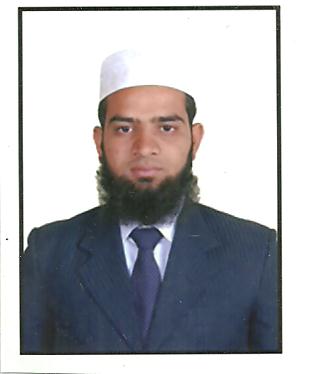 